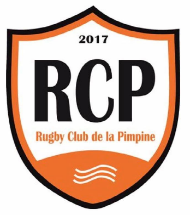 BON DE COMMANDEBOUTIQUE RCPRetrouvez le catalogue en ligne surwww.rcpimpine.comNom/ Prénom:						Date :Adresse mail :Téléphone :									TOTALSignature :ARTICLESTAILLEQTEPRIX